2024年度　（公財）日本スポーツ協会公認スポーツ指導者バドミントン「コーチ1」養成講習会実施についてのお知らせ静岡県バドミントン協会指導普及委員会　陽春の候、ますます御健勝のこととお慶び申し上げます。平素は格別のご高配を賜り、厚くお礼申し上げます。さて、標記の件につきましては今年度も皆様のご要望により実施する運びとなりました優れた選手の育成は紛れもなく指導者のレベルに他ならず、言いかえれば優れた指導者にして初めて競技力の向上は達成でき研鑚を積まない指導者の下ではどんなに優秀な逸材も育たないということであります。現在、静岡県は公認バドミントンコーチ１以上の資格を持った方が既に200名を超えました。これはますます今後の静岡県における競技力向上、競技普及に繋がるものと期待しております。また、静岡県も優秀な指導者を学校管理下の部活動指導に向ける「指導者バンク事業」の確立、実施に向けていよいよ積極的な取り組みを示すなど今後の指導者に掛かる期待は各所に於いて一層深まってきております。静岡県バドミントン協会としても、ひとりでも多くの指導者の誕生を心より願っておりますのでこれを機会に皆様のご参加を心よりお待ちしております。下記を参照いただき是非とも受講をご検討下さい。記日程　　　　　共通科目Ⅰ講習会：通信教育（NHK学園）順次　　　　　　　専門科目：20時間以上・全5日程度※日程については、7月から8月頃の土日予定6月	23日（日）清水清美潟公園	30日（日）清水清美潟公園7月	 7日（日）清水清美潟公園	27日（土）清水清美潟公園8月	 3日（土）清水清美潟公園場所　　　　　専門科目　清水清美潟公園（会議室・アリーナ）を予定受講資格　　　2024年4月1日現在、満18歳以上で地域においてバドミントンを実施しているクラブやグループ、スポーツ教室で実際的指導にあたっている指導者及び現役プレーヤーでこれから指導者になろうとする者定　　員　　　15名（先着順）申込方法　　　メールで下記別紙にてお申込ください。申込みは本協会及び（公財）日本スポーツ協会の両協会に申請をして頂くことになりますのでご注意ください。（公財）日本スポーツ協会への申請方法については本協会の受付が完了次第こちらから改めてご連絡いたします。≪申込の流れ≫・静岡県バドミントン協会に申し込む。↓開催決定後（公財）日本スポーツ協会への申請方法が本協会よりメール等で届く。・指導者マイページから申し込む。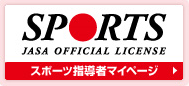 ↓静岡県バドミントン協会ホームページ左メニューのここから→・受講料を本協会に振り込む。専門科目　\ 15,400円（当日教本・テキスト代5,000円、事務費用（会議室・体育館使用料・シャトル代・冷房代等）が5,000円かかります）振込先銀行名　　　ゆうちょ銀行口座番号　【支店】二三八　　　【口座番号】５６２３１１７口座名義　　静岡県バドミントン協会　指導委員会　　　　　【記号】１２３２０　【番号】５６２３１１７１申込締切　　　2024年5月18日（土）厳守※ただし、定員になり次第締め切らしていただきます。申込先　　　　〒418-0005　静岡県富士宮市宮原476-17　　　平　野　謙　武メール： badohirano@mail.goo.ne.jp費用　　　　　共通科目Ⅰ講習会：18,040円＜内訳＞　受講料：15,400円（税込）　ﾘﾌｧﾚﾝｽブック代金（電子版）：2,640円（税込）※講習会の詳細や申し込み方法のマニュアル等は、「受講の手引き」および「指導者マイページ利用マニュアル」からご確認ください。　　　　　　　専門科目　\15,400（税込）（当日教本・テキスト代5,000円、事務費用5,000円が掛かります）その他　　　　①受講の申し込みは、本静岡県バドミントン協会へ申請の他、（公財）日本スポーツ協会にもご本人が直接行って頂くことになりますので充分ご注意ください。　　　　　　　②受講者人数が5名以上とならない場合には開催規定により開講できませんのでご了承ください。　　　　　　　③専門科目の日程は上記の通りですが会場が公的施設ということで静岡市関連事業及び公職選挙法等々の都合上日程及び会場の変更もあり得ますのでご了承ください。お問い合わせ先静岡県バドミントン協会　指導普及委員長　平野謙武℡　090－1419-0722　E-mail：badohirano@mail.goo.ne.jp2024年度　（公財）日本スポーツ協会公認スポーツ指導者コーチ1（バドミントン）養成講習会申込書氏　名：　　　　　　　　　　　　　　　　　　フリガナ：　　　　　　　　　　　　　　　　　性　別：　　　　　　男・女生年月日：　　　年　　月　　日　　　年　齢：　　　才〒　　　　　　　　　　　　住所：　　　　　　　　　　　　　　　　　　　　　　　　　連絡先電話番号：　　　　　　　　　　　　　　　　　　　　携帯番号：　　　　　　　　　　　　　　　　　　　　　　　連絡先E-mail：　　　　　　　　　　　　　　　　　　　　　日本バドミントン協会登録番号：　　　　　　　　　　　　　　※未登録の方は、講習開始までに会員登録を行って下さい。審判資格の状態　（　）保有している・（　）保有していない　　※審判資格未取得者は、2024年度中に取得のこと。所　属：（協会・連盟）　　　　　　　　　　　　　　　　　　団体名：（クラブ名・学校名）　　　　　　　　　　　　　　　　